Los deportes juegos y aficiones 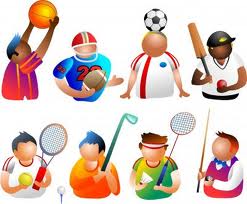 El atletismoEl ciclismoEl futbolEl voleibolEl baloncestoLa gimnasiaEl esgrimaEl futbol americanoEl físico culturismoEl patinajeEl tiro al blancoEl tenisEl paracaidismoEl parapenteEl esquíEl esquí acuáticoLa lucha libreLas artes marcialesEl alpinismoEl ajedrezEl beisbolEl billarLa pescaLa cazaEl golfChoose 20 sports or hobbies from the list and create a Power point or Microsoft word document. Each picture or slide must have these information below:   Para practicar el ajedrez, Tú necesitas ______thing____y ______thing_____________ Tú practicas el ajedrez en  ______the place where the sport or game is played_______.}